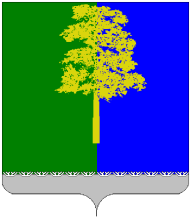 Муниципальное образование Кондинский район(Ханты – Мансийский автономный округ – Югра)ГЛАВА КОНДИНСКОГО РАЙОНАПОСТАНОВЛЕНИЕот 28 июля 2015 года                                    	                                                     № 29-ппгт.МеждуреченскийО назначении публичных слушаний по проекту решения Думы Кондинского района «О внесении изменений в Устав Кондинского района»В целях приведения Устава Кондинского района в соответствие                      с законодательством Российской Федерации и Ханты-Мансийского автономного округа – Югры, руководствуясь статьёй 49 Устава Кондинского района:Одобрить проект решения Думы Кондинского района «О внесении изменений в Устав Кондинского района» (приложение 1).Назначить публичные слушания по проекту решения Думы Кондинского района «О внесении изменений в Устав Кондинского района» на 06 августа 2015 года. Место проведения публичных слушаний – муниципальное учреждение культуры «Районный дворец культуры                               и искусства «Конда», пгт.Междуреченский,  ул.Волгоградская, д.11.                         Время начала публичных слушаний – 17 часов 30 минут  по местному времени.Утвердить состав организационного комитета, уполномоченного               на проведение публичных слушаний по проекту решения Думы Кондинского района «О внесении изменений в Устав Кондинского района»                         (приложение 2).Установить место нахождения организационного комитета, уполномоченного на проведение публичных слушаний по проекту решения Думы Кондинского района «О внесении изменений в Устав Кондинского района», в Думе Кондинского района по адресу: Ханты-Мансийский автономный округ - Югра, Кондинский район, пгт.Междуреченский,                   ул. Волгоградская, д. 11. Опубликовать настоящее постановление в газете «Кондинский вестник» с одновременным опубликованием Порядка учета предложений                   по проекту Устава Кондинского района, проекту решения Думы Кондинского района «О внесении изменений в Устав Кондинского района», Порядка участия граждан в обсуждении проекта Устава Кондинского района, проекта решения Думы Кондинского района «О внесении изменений в Устав Кондинского района», утвержденных решением Думы Кондинского района от 27 октября 2011 года № 156 «О порядке учёта предложений по проекту Устава Кондинского района, проекту решения Думы Кондинского района                    «О внесении изменений в Устав Кондинского района», Порядке участия граждан в его обсуждении», и разместить на официальном сайте органов местного самоуправления Кондинского района.Настоящее постановление вступает в силу после его официального опубликования.Контроль за выполнением настоящего постановление оставляю                       за собой. Глава Кондинского района             			                               А.Н.ПоздеевПриложение 1 к постановлению главы Кондинского районаот 28 июля 2015 года № 29-пХАНТЫ-МАНСИЙСКИЙ АВТОНОМНЫЙ ОКРУГ – ЮГРАДУМА КОНДИНСКОГО РАЙОНАРЕШЕНИЕПРОЕКТО внесении изменений в Устав Кондинского районаВ целях приведения  в соответствие с законодательством Российской Федерации и Ханты-Мансийского автономного округа – Югры, руководствуясь статьёй 49 Устава Кондинского района, Дума Кондинского района решила:Внести в Устав Кондинского района, принятый решением Думы Кондинского района от 02.06.2005 № 386 «О новой редакции Устава Кондинского района» (с изменениями от 22.11.2006 № 228, от 15.11.2007                  № 466, от 27.06.2008 № 592, от 26.03.2009 № 749,от 17.09.2009 № 807,                      от 21.04.2010 № 967,от 27.05.2010 № 973, от 16.09.2010 № 1010,от 28.12.2010 № 29, от 30.06.2011 № 104, от 27.10.2011 № 154, от 02.12.2011 № 181,                        от 31.05.2012 № 237, от 18.07.2012 № 255, от 20.03.2013 № 331, от 18.09.2013 № 370,от 28.01.2014 № 429, от 29.07.2014 № 477, от 26.11.2014 № 505,                        от 29.04.2015 № 554) следующие изменения:В пункте 1 статьи 6:а) в подпункте 15 слова «, в том числе путем выкупа,» исключить; б) дополнить подпунктом 36 следующего содержания:«36) организация в соответствии с Федеральным законом от 24 июля 2007 года № 221-ФЗ «О государственном кадастре недвижимости» выполнения комплексных кадастровых работ и утверждение карты-плана территории.».В статье 10:а) пункт 6 исключить;б) в пункте 7 исключить слова «, а также результатов публичных слушаний».в статье 12:а) в подпункте 3 пункта 4 после слов «проекты планировки территорий и проекты межевания территорий,» дополнить словами                                     «за исключением случаев, предусмотренных Градостроительным кодексом Российской Федерации,»;б) подпункт 4 исключить.пункт 5 статьи 15 дополнить словами «в соответствии с законом Ханты-Мансийского автономного округа – Югра». абзац 2 пункта 7 статьи 17 дополнить словами «, если иное                           не предусмотрено Регламентом работы Думы района.»в подпункте 11 пункта 1 статьи 18 слова «, главы администрации района о результатах их деятельности,», заменить словами «о результатах             его деятельности и».в пункте 2 статьи 25 «Досрочное прекращение полномочий главы района» по всему тексту слова «администрации» исключить.Направить настоящее решение в течение 15 дней                                      со дня его принятия в Управление Министерства юстиции Российской Федерации по Ханты-Мансийскому автономному округу – Югре                        для государственной регистрации. Опубликовать настоящее решение в газете «Кондинский вестник»               в течение 7 дней со дня его поступления из территориального органа уполномоченного федерального органа исполнительной власти в сфере регистрации уставов муниципальных образований и разместить                           на официальном сайте органов местного самоуправления Кондинского района.Настоящее решение вступает в силу после официального опубликования.Контроль за выполнением настоящего решения возложить                           на постоянную мандатную комиссию Думы Кондинского района (Н.С.Бабкин).Глава Кондинского района                                                                 А.Н.Поздеевпгт. Междуреченский____________2015 года № ____Приложение 2 к постановлению главы  Кондинского районаот 28 июля 2015 года № 29-пСостав организационного комитета, уполномоченного на проведение публичных слушаний по проекту решения Думы Кондинского района «О внесении изменений в Устав Кондинского района» (далее – Комитет) Порядок 
учёта предложений по проекту Устава Кондинского района,проекту решения Думы Кондинского района«О внесении изменений в Устав Кондинского района»Порядок учёта предложений по проекту Устава Кондинского района, проекту решения Думы Кондинского района «О внесении изменений и дополнений в Устав Кондинского района» (далее - Порядок) разработан в соответствии с требованиями Федерального закона от 6 октября 2003 года № 131-ФЗ «Об общих принципах организации местного самоуправления в Российской Федерации», Уставом Кондинского района и регулирует порядок внесения, рассмотрения и учёта предложений по проекту Устава Кондинского района, проекту решения Думы Кондинского района «О внесении изменений и дополнений в Устав Кондинского района».Общие положения1. Предложения по проекту Устава Кондинского района, проекту решения Думы Кондинского района «О внесении изменений и дополнений в Устав Кондинского района» (далее - проект) могут вноситься по результатам:1) проведения собраний (конференций) граждан;2) проведения публичных слушаний по проекту изменений и дополнений в Устав Кондинского района;3) иных форм обсуждения, не противоречащих действующему законодательству.2. Предложения по проекту, принятые по результатам мероприятий, указанных                     в пункте 1 настоящего Порядка, указываются в протоколе или итоговом документе проведения соответствующего мероприятия, которые передаются в организационный комитет, созданный для рассмотрения проекта (далее - оргкомитет) в соответствии                           с Порядком организации и проведения публичных слушаний в муниципальном образовании Кондинский район, утверждённым решением Думы Кондинского района, муниципальным правовым актом органа местного самоуправления, принявшего решение о назначении публичных слушаний по проекту. Оргкомитет в целях подготовки проведения публичных слушаний выполняет мероприятия, предусмотренные Порядком организации и проведения публичных слушаний в муниципальном образовании Кондинский район, утверждённым решением Думы Кондинского района.3. Предложения по проекту также могут вноситься:1) гражданами, проживающими в муниципальном образовании Кондинский район, в порядке индивидуального или коллективного обращения;2) предприятиями учреждениями и организациями не зависимо от форм собственности, зарегистрированными и действующими и на территории муниципального образования Кондинский район;4. Предложения по проекту вносятся в оргкомитет в срок, предусмотренный муниципальным правовым актом органа местного самоуправления, принявшего решение о назначении публичных слушаний по проекту.Порядок рассмотрения поступивших предложений по проекту1. Предложения по проекту должны соответствовать Конституции Российской Федерации, требованиям Федерального закона от 6 октября 2003 года № 131-ФЗ                        «Об общих принципах организации местного самоуправления в Российской Федерации», федеральному законодательству, Уставу (Основному закону) и законодательству Ханты-Мансийского автономного округа - Югры, Уставу Кондинского района.2. Предложения по проекту в виде конкретных отдельных положений Устава Кондинского района также должны соответствовать следующим требованиям:1) обеспечение однозначного толкования положений Устава Кондинского района;2) не допущение противоречий, либо несогласованности с иными положениями Устава Кондинского района.3. При необходимости внесенные предложения по проекту предварительно могут изучаться специалистами, привлекаемыми оргкомитетом, на соответствие требованиям, предъявляемым настоящим Порядком. По поручению оргкомитета специалисты представляют свои заключения в письменной форме.4. На основании заключений специалистов оргкомитет может отклонить предложения по проекту, не соответствующие требованиям, предъявляемым настоящим Порядком, а также предложения, не относящиеся к указанному проекту.5. Предложения по проекту, признанные соответствующими требованиям, предъявляемым настоящим Порядком, подлежат дальнейшему изучению, анализу, обобщению оргкомитетом, учёту, и дальнейшему обсуждению на публичных слушаниях.Порядок учёта поступивших предложений по проекту1. По результатам публичных слушаний по проекту оргкомитет готовит заключение. В нём содержатся мотивированные выводы по предложениям, рекомендациям, в том числе по внесенным в ходе публичных слушаний предложениям                  и замечаниям.2. Заключение по результатам публичных слушаний подлежит официальному опубликованию.Порядок 
участия граждан в обсуждении проекта Устава Кондинского района, проекта решения Думы Кондинского района  «О внесении изменений и дополнений в Устав Кондинского района»Порядок участия граждан в обсуждении проекта Устава Кондинского района, проекта решения Думы Кондинского района «О внесении изменений и дополнений                        в Устав Кондинского района» (далее - Порядок) разработан в соответствии                                          с требованиями Федерального закона от 6 октября 2003 года № 131-ФЗ «Об общих принципах организации местного самоуправления в Российской Федерации», уставом Кондинского района и регулирует участие жителей муниципального образования Кондинский район в обсуждении проекта Устава Кондинского района, проекта решения Думы Кондинского района «О внесении изменений и дополнений в Устав Кондинского района».Общие положения1. Население муниципального образования Кондинский район с момента опубликования проекта Устава Кондинского района, проекта решения Думы Кондинского района «О внесении изменений и дополнений в Устав Кондинского района»                                 (далее - проект) вправе участвовать в его обсуждении в следующих формах:1) обсуждение проекта на собраниях (конференциях) граждан;2) обсуждение проекта на публичных слушаниях;3) иные формы, не противоречащие действующему законодательству.2. Порядок реализации указанных в пункте 1 настоящего Порядка форм участия граждан в обсуждении проекта устанавливается Уставом Кондинского района, настоящим Порядком и муниципальными правовыми актами органов местного самоуправления в соответствии с законодательством Российской Федерации и Ханты-Мансийского автономного округа - Югры.Обсуждение проекта на собраниях (конференциях) граждан1. Собрания (конференции) граждан могут проводиться в целях обсуждения опубликованного проекта и принятия предложений по проекту.2. Порядок назначения и проведения собрания граждан, а также полномочия собрания граждан определяются Уставом  Кондинского района и решением Думы Кондинского района. 3.Органы местного самоуправления в случае необходимости предоставляют бесплатно помещения с необходимым оборудованием для проведения собраний (конференций).4. О месте и времени проведения собрания (конференции) граждан и повестке дня население оповещается инициаторами собрания в течение трех дней со дня получения уведомления о проведении публичного мероприятия.5. На собрании (конференции) граждан ведётся протокол в порядке, определенном Положением о порядке назначения и проведения собраний и конференций граждан                         в муниципальном образовании Кондинский район, утверждённым решением Думы Кондинского района.6. Протокол подписывается председателем и секретарем собрания (конференции) граждан и передаётся в соответствии с Порядком учёта предложений по проекту Устава Кондинского района, проекту решения Думы Кондинского района   "О внесении изменений и дополнений в устав Кондинского района" в оргкомитет, созданный для рассмотрения проекта в соответствии с Порядком организации и проведения публичных слушаний в муниципальном образовании Кондинский район, утверждённым решением Думы Кондинского района, муниципальным правовым актом органа местного самоуправления, принявшего решение о назначении публичных слушаний по проекту.Обсуждение проекта на публичных слушанияхПроект подлежит обсуждению на публичных слушаниях в соответствии                              с Порядком организации и проведения публичных слушаний в муниципальном образовании Кондинский район, утверждённым решением Думы Кондинского района, муниципальным правовым актом органа местного самоуправления, принявшего решение о назначении публичных слушаний по проекту.Н.Н. ШахторинаО.И. КиргетК.А.СклюеваЧлены Комитета: А.А. ЯковлевА.И. КлочковаН.С. Бабкин- заместитель председателя Думы Кондинского района, председатель Комитета;- руководитель аппарата Думы Кондинского района, заместитель председателя Комитета;- начальник юридическо-правового отдела аппарата Думы Кондинского района - секретарь Комитета;- заместитель главы администрации Кондинского района (по согласованию); - депутат Думы Кондинского района                                        (по согласованию);- депутат Думы Кондинского района, председатель постоянной мандатной комиссии Думы Кондинского района пятого созыва (по согласованию).